Strong Voice Part. 1 (Economy of Language, Square Up/Stand Still, Be Seen Looking)New Teacher Training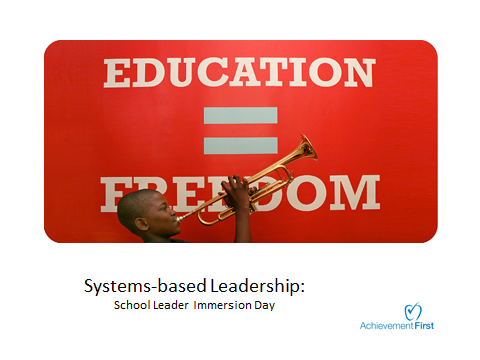 July 24th, 2014 12:45-2:15pmDo Now! (5m) | Mr. Ratray Key Idea (1m):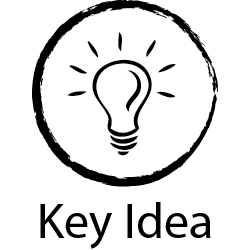 This session is about how effective teachers create a _________________ of ________________ and develop ___________________ when managing their classroom and supporting scholars in meeting ________________________. As we consider building our toolbox of effective classroom management/relationship building techniques, we must remember that they are always in the service of ____________________ and not __________________________.  Whole Group PracticeSquare Up/Stand StillFormal RegisterRoleplay 1 (1m): Share what you did last night (informal register)Roleplay 2 (1m): “When I say go, pencils out.  Books away.  Go.” (formal)Roleplay 3 (1m): “Good job you!  Tracking me.  We’re ready to begin.” (formal) Be Seen Looking PracticeBe Seen Looking Formal Scan:Squared Up, Scanning across the entire roomBe Seen Looking from Vantage Point: Move to a prominent space, assume formal pose then scan.Exaggerated Be Seen Looking:Looking around a column Looking Under and OverDisco Finger/Affirm:Point and nodPoint and thumbs upBe Seen Looking with Concern:Looking around a column Looking Under and OverLooking around a column because you don’t have all eyes.Looking over because you don’t have one SLANTFirm Calm, Finesse/Affirmation: You don’t have all eyes and you non-verbal for it and then affirm.WinkLittle smileThank youTake It Live: Practice, Round 1! Square Up/Be Seen Looking PracticeScript: “When I say “go”, silently turn and face your partner. In a whisper voice, discuss two ways to solve question #4. GO!”Groups of 4. 1 Teacher, 2 scholars, 1 coach. 30 seconds to give direction30 seconds for feedback30 seconds to re-doCriteria For Success Cheat Sheet:Economy of Language (10m)Key Points:Formal Pose: Teachers assume a more formal pose when _________________ behavior or _________________ expectations (hands behind back; move to prominent space in the room)Economy of Language: teachers _____________ their words to the most _______________ actions scholars need to _________________.   (“Track me; Turn and face your partner; move in”)Impact:  Teachers create a sense of ________________ and establish a commanding _________________ in their classrooms.   Take it Live: Practice, Round 2!In Groups of 5 1 Teacher3 Scholars (1 scholar misbehaves)1 Coach (gives feedback using cheat sheet)Rotation: TeacherCoachScholarTeacherHere is the teaching script we’ll use for this round:Scholars, how many sides does a square have? (A square has four sides)What do we know about the length of the sides of a square? (We know a square has four sides of equal length.Commands for  Economy of Language: Fold your handsTrack meSit up straightTrack _______ (classmate)Here is how the protocol will run:Criteria for Success Cheat Sheet:Here are some of the ways our most effective teachers engage in Be Seen looking:Be Seen Looking Formal Scan:Squared Up, Scanning across the entire roomBe Seen Looking from Vantage Point: Move to a prominent space, assume formal pose then scan.Exaggerated Be Seen Looking:Looking around a column Looking Under and OverDisco Finger/Affirm:Point and nodPoint and thumbs upBe Seen Looking with Concern:Looking around a column Looking Under and OverLooking around a column because you don’t have all eyes.Looking over because you don’t have one SLANTFirm Calm, Finesse/Affirmation: You don’t have all eyes and you non-verbal for it and then affirm.WinkLittle smileThank youPutting It All Together: Practice, Round 3!In this round, you’ll practice squaring up, Economy of Language and Be Seen Looking to correct an off-task behavior. Here’s our scenario:In the middle of your Math lesson, you notice a scholar whispering to a classmate as you’re teaching.  When you notice the behavior, square up, use economy of language (“you’re tracking me” OR “need you tracking”).  Resume your teaching and use Be Seen Looking to ensure the scholar is continuing to meet your expectation of tracking.For this round, we will practice in groups of 5. In groups of 5. 1 Teacher One 3 Scholars.1 scholar is off-task (attempts to talk to a classmate while you’re teaching) 1 Coach. (provides feedback using cheat sheet)Rotation: TeacherCoachScholarTeacherHere is the script we’ll use: Scholars, how many sides does a square have? (A square has four sides)What do we know about the length of the sides of a square?  (We know the length of the sides of a square are all equal).What would be the perimeter of a square whose side measures 3 inches? (The perimeter of a square with a side that measures 3 inches would be 12 inches.How do you know?(I know the perimeter is 12 inches because a square has 4 sides and each side is 3 inches. If I count up the length of each side (3+3+3+3)  it would equal 12 total inches around the perimeter of the square.What would be the perimeter of a square whose side measures 9 centimeters?  How do you know? The perimeter of a square with a side that measures 9 centimeters would be 36 centimeters. I the perimeter is 36 centimeters because if I add 9+9+9+9, it would be 36 centimeters.Here is how the protocol will run:Reflection:Which elements of Strong Voice do I feel most confident executing?What elements of Strong Voice do you want to continue practicing beyond today? Why? How will the Strong Voice techniques we studied today support you in establishing a warm and demanding classroom?TWBAT Explain how approaches/moves within Strong Voice support us in commanding attention and creating a sense of urgency that is both warm and demanding.Practice Be Seen Looking to gather data of your classroom.Find your effective square up stance.Practice economy of language in directions. Use Strong Voice to command attention and create a sense of urgency in your classroomAgenda(8m) Do Now (Ratray Video)(5m) Square Up/Stand Still Whole Group Practice(5m) Formal Register Whole Group Practice(5m) Be Seen Looking Whole Group Practice(10m) Take It Live: Practice, Round #1 (Square Up/Be Seen Looking)(10m) Segel/ Bisso Video(15m) Take It Live: Practice, Round #2 (Addressing off-task behavior, known)(25m) Take it Live: Practice, Round #3 (Addressing off-task behavior, unknown)(5m) ReflectionNON-EXAMPLEEXAMPLEShow me crossed legsShow me uncrossed legsShow me feet too closeShow me feet apartShow me “staggered feet”Show me “lined up” feetShow me “hunched over” shouldersShow me squared up shouldersShow me shoulders turned away at a 45 degree angleShow me shoulders facing forward and squared upShow me head downShow me head upShow me hands upShow me hands by sideShow me hands upShow me hands behind your backSquare Up/Stand StillPick a point in the room where all scholars can see you, then stand still.Turn your body and square your shoulders to face all scholars.Plant your feet and do not move when giving directions.Keep your hands by your sides, behind your back.Be Seen LookingCrane your neck left and right to see all scholars.Overexaggerate your scan, tip of toes, look over/under.Scan the entire scholar body head to toe to check for proper posture or scholar habit.Maintain eye contact with several scholars as you scan, don’t aimlessly sweep your eyes across the room.You missed ___ scan ___.Formal RegisterEliminate your up speak, make a statement.Use formal register, too casual.Lower your register/tone when giving directions.Punctuate your directions by putting a pause at each period.Economy of LanguageToo verbose, use less words.Make each direction, question or commands 2-4 words.Eliminate … and just say …EyesPostureLanguage/word choiceCorrecting off-task behaviorImpact on their classrooms?Bisso (5th grade)Segel (5th grade)Scenarios for PracticeTimeScholar looking out window during instruction.7 minutesScholar slouching in their seat.7 minutesPractice  (15-30 seconds)Begin teaching, correct behavior.Feedback (30 seconds)Coach uses cheat sheet.Re-do (30 seconds)Teach again, implement the feedbackSwitchSwitchEconomy of LanguageToo verbose, use less words.Make each direction, question or commands 2-4 words.Eliminate … and just say …Square Up/Stand StillPick a point in the room where all scholars can see you, then stand still.Turn your body and square your shoulders to face all scholars.Plant your feet and do not move when giving directions.Keep your hands by your sides, behind your back.Formal RegisterEliminate your up speak, make a statement.Use formal register, too casual.Lower your register/tone when giving directions.Punctuate your directions by putting a pause at each period.Be Seen LookingCrane your neck left and right to see all scholars.Over exaggerate your scan, tip of toes, look over/under.Scan the entire scholar body head to toe to check for proper posture or scholar habit.Maintain eye contact with several scholars as you scan, don’t aimlessly sweep your eyes across the room.You missed ___ scan ___.Make strong eye contact and stick with scholar until they comply.Practice  (2  minutes)Begin teaching using Square Up, Economy of Language and Be Seen Looking.Feedback  (1 minute)Coach uses cheat sheet.Re-do  (2 minutes )Teach again, implement the feedback. SwitchSwitch